ДВНЗ «Прикарпатський національний університет імені Василя Стефаника»(повне найменування вищого навчального закладу)Кафедра (циклова комісія) соціальної психології           “ЗАТВЕРДЖУЮ”Проректор (заступник директора)                                                                                                            з навчальної роботи________________________________“______”_______________20___ рокуРОБОЧА ПРОГРАМА НАВЧАЛЬНОЇ ДИСЦИПЛІНИ ПСИХОЛОГІЯ КОНФЛІКТУ(шифр і назва навчальної дисципліни)Галузі знань 05 Соціально-поведінкові науки                             (шифр і назва напряму)спеціальності_053 Психологія(шифр і назва спеціальності)                                          факультет філософський Івано-Франківськ – 2017 рікРобоча програма з дисципліни «Психологія конфлікту» для студентів спеціальності 053 «Психологія».    „29” серпня, 2017 р.    – __ с.Розробник: кандидат психологічних наук, доцент кафедри соціальної психології Вітюк Н.Р.                                                   Робоча програма затверджена на засіданні кафедри соціальної психологіїПротокол від  „29” серпня, 2017 р.     № 1 Завідувач кафедри соціальної психології                                                              __________________ (Заграй Л.Д.)                                                                                                                  (підпис)                         (прізвище та ініціали)         “____”___________________ 20___ р. Схвалено науково-методичною комісією філософського факультету Протокол від  “____”________________20___ р. № ___“___”______________20__ р.         Голова     _______________ (Р.О.Пятківський)                                              (підпис)                                         (прізвище та ініціали)          © Вітюк Н.Р. , 2017 рік© Вітюк Н.Р. , 2017 рікОпис навчальної дисципліни	Співвідношення кількості годин аудиторних занять до самостійної і індивідуальної роботи становить:для денної форми навчання – 33,3 % : 66,7 %	для заочної форми навчання –  8,9 % : 91,1 %2. Мета та завдання навчальної дисципліниМета навчальної дисципліни «Психологія конфлікту»: розкрити основні закономірності виникнення і розвитку конфліктів, основні напрями управління ними; навчити студентів розв’язувати типову задачу діяльності, наведеної в ОКХ; сформувати у них такі якості і властивості, знання, вміння і навички, які дозволяють виконувати типову задачу діяльності.Завданнями вивчення дисципліни “Психологія конфлікту” є: засвоєння студентами основних теоретичних понять і положень психології конфлікту, оволодіння системою знань про особливості виникнення конфліктів, основні принципи і технології управління ними, набуття студентами навичок практичної роботи з конфліктами.У результаті вивчення навчальної дисципліни студент повинен знати: основні закономірності виникнення і розвитку конфліктів;специфіку різних форм прояву конфліктів та їх типологію;психологічні особливості поведінки учасників конфліктних ситуацій;психологічні технології управління конфліктами;особливості діяльності психолога щодо профілактики, попередження, діагностики та врегулювання конфліктів у різних сферах людської взаємодії.вміти: аналізувати й узагальнювати прослуханий та прочитаний матеріал з проблем діагностики, попередження, розв’язання та врегулювання конфліктів, застосовувати набуті знання в практичній діяльності;володіти методикою конфліктологічних досліджень;обирати стратегії раціональної поведінки в конфліктних ситуаціях;здійснювати цілеспрямований вплив на процес розвитку та вирішення конфліктів у ділових та неформальних ситуаціях;володіти психологічними прийомами і навичками безконфліктного спілкування.проводити цілеспрямовану роботу щодо профілактики й попередження конфліктів.3.Програма навчальної дисципліниЗмістовий модуль 1. Феноменологія конфліктуТема 1. Конфлікт як соціально-психологічний феноменЗміст. Об’єкт і предмет психології конфлікту. Основні завдання психології конфлікту на сучасному етапі розвитку науки. Базові категорії психології конфлікту.Поняття про конфлікт. Співвідношення понять, що характеризують складні ситуації в житті людини: „труднощі”, „проблемна  ситуація”, „критична ситуація”, „екстремальна ситуація”, „конфлікт”, „стрес”, „фрустрація”, „криза”.Позитивні і негативні функції конфліктів. Необхідні й достатні умови виникнення конфлікту. Класифікація конфліктів. Основні структурні елементи конфлікту. Динаміка конфліктів. Форми протікання конфлікту. Стратегії і тактики поведінки опонентів у конфліктних ситуаціях.Психологічні особливості конфліктної взаємодії. Визначення ситуації як конфліктної. Адекватність сприймання конфліктної ситуації. Роль комунікативних бар’єрів у виникнення конфліктів. Типові викривлення інформації при сприймання конфліктної ситуації (за Є.Мелібрудою). Тема 2. Міжособистісні конфліктиЗміст. Психологічна характеристика міжособистісного конфлікту. Аналіз основних підходів у вивченні міжособистісних конфліктів: мотиваційного, когнітивного, організаційного, діяльнісного. Чинники виникнення міжособистісних конфліктів. Поняття про конфліктогени, їх види. Закономірності ескалації конфліктогенів. Типи комунікативної поведінки.Особистісні передумови розвитку конфліктів. «Конфліктність» та «конфліктофобія»: психологічний аналіз та співвідношення понять. Типи конфліктних особистостей. Конфліктостійкість як вид психологічної стійкості особистості. Компоненти конфліктостійкості. Вплив емоцій на розвиток конфлікту. Міжособистісний конфлікт на різних етапах онтогенезу. Гендерні особливості поведінки учасників конфліктних ситуацій.Тема 3. Внутрішньоособистісні конфліктиЗміст. Поняття «внутрішньоособистісний конфлікт», особливості інтраперсональних конфліктів. Аналіз провідних психологічних концепцій у дослідженні внутрішньоособистісних конфліктів. Основні умови та причини виникнення конфліктів особистості. Форми і критерії їх прояву. Види внутрішньоособистісних конфліктів. Комплекс неповноцінності: характеристика, симптоми, шляхи подолання. Психологічні умови попередження внутрішньоособистісних конфліктів. Чинники, способи та механізми їх подолання.Тема 4. Конфлікти в групахЗміст. Поняття про групові конфлікти, їх класифікація. Причини конфліктності внутрішньогрупових стосунків. Функції конфліктів у групах.Міжособистісно-групові конфлікти: психологічна характеристика, причини виникнення. Особливості прогнозування і шляхи розв’язання міжособистісно-групових конфліктів.Міжгрупові конфлікти, умови їх виникнення, основні функції. Аналіз провідних психологічних підходів у дослідженні міжгрупових конфліктів. Механізми розвитку міжгрупових конфліктів. Характеристика конфліктної ситуації міжгрупового конфлікту. Класифікація міжгрупових конфліктів. Міжетнічні конфлікти. Міждержавні конфлікти. Політичні конфлікти. Міжконфесійні конфлікти. Особливості врегулювання і розв’язання міжгрупових конфліктів. Змістовий модуль 2. Управління конфліктами у різних сферах людської взаємодіїТема 5. Психологічний контекст управління конфліктамиЗміст. Поняття “управління конфліктом”. Основний зміст управління конфліктом: діагностика, прогнозування, попередження, стимулювання, профілактика, врегулювання, розв’язання. Форми завершення конфліктів.Джерела прогнозування конфліктів. Основні завдання профілактичної роботи щодо попередження конфліктів. Шляхи попередження конфліктів. Умови й способи стимулювання конфлікту. Методи психокорекції конфліктної поведінки. Техніки подолання негативних емоцій та почуттів. Особливості конструктивного спілкування в конфліктних ситуаціях. Тема 6. Конфлікти в сім’яхЗміст. Сімейні конфлікти, їх характеристика. Типи сімей з точки зору їх конфліктності. Психологічна характеристика учасників сімейних конфліктів. Класифікація сімейних конфліктів. Кризові періоди у життєдіяльності сім’ї.Характеристика подружніх конфліктів, причини їх виникнення, шляхи попередження і розв’язання. Чинники конфліктності відносин між батьками і дітьми. Комплекси неповноцінності сімейного походження. Основні напрями профілактики, попередження і розв’язання конфліктів між батьками і дітьми. Конфлікти між дітьми в сім’ї: причини виникнення, особливості попередження, розв’язання і врегулювання.Тема 7. Конфлікти в організаціяхЗміст. Конфлікти в організаціях, їх особливості, функціональне значення. Види та форми трудових конфліктів. Об’єктивні і суб’єктивні причини їх виникнення. Управлінські конфлікти як особливий вид конфліктів в організаціях.Психологічні умови та способи профілактики та попередження конфліктів в організаціях. Методи конструктивного розв’язання та врегулювання „вертикальних” та „горизонтальних” конфліктів. Тема 8. Конфлікти в умовах навчальної діяльностіЗміст. Педагогічні конфлікти, їх характеристика, основні види. Причини виникнення конфліктів між учнями. Функції учнівських конфліктів. Конфлікти між учнями як чинники соціалізації особистості. Шляхи профілактики, попередження та розв’язання учнівських конфліктів. Роль вчителя у врегулюванні конфліктів між учнями. Конфлікти між вчителями та учнями, їх особливості, об’єктивні і суб’єктивні причини виникнення. Конфлікти діяльності. Конфлікти поведінки. Конфлікти взаємостосунків. Умови попередження і успішного розв’язання конфліктів між вчителями та учнями.Основні характеристики психологічної безпеки освітнього середовища.Структура навчальної дисципліниТеми семінарських занятьДенна форма навчанняЗаочна форма навчання6. Теми практичних занять7. Теми лабораторних занятьДенна форма навчання8. Самостійна роботаДенна форма навчанняЗаочна форма навчання9. Індивідуальні завданняНавчальним планом проведення індивідуальної роботи зі студентами з даної дисципліни не передбачено 10. Методи навчанняЗ метою активізації навчально-пізнавальної діяльності студентів у процесі вивчення психології конфлікту на лекційних та семінарських заняттях використовуються наступні форми роботи:- презентації;- проведення емпіричних психологічних досліджень;  - робота з контрольними тестами;- складання студентами тестів та кросвордів з окремих тем навчальної дисципліни;       - проведення конфліктологічної експертизи;- складання картографії конфлікту;                                                                                        - проведення ділових ігор із практикуванням різних напрямів та методів управління конфліктами тощо.11. Методи контролюЗавдання для поточного контролю знань і умінь студентів: опрацювання студентами лекційного матеріалу, самостійна робота із науковими джерелами, підготовка домашніх завдань.Форми поточного оцінювання знань: усне опитування, виконання тестових завдань, підготовка рефератів та їх захист, підготовка та захист презентацій,  тематичний диктант, виконання контрольних робіт. Форма підсумкового оцінювання знань: екзамен.Перелік питань для підсумкового контролю з курсу„ПСИХОЛОГІЯ  КОНФЛІКТУ”Предмет і завдання психології конфлікту.Міждисциплінарні зв’язки психології конфлікту.Теоретичні та соціально-історичні передумови виникнення психології конфлікту.Філософсько-соціологічний та психологічний підходи в дослідженні феномену конфлікту.Особливості дослідження проблем конфлікту в Україні.Методи психологічного вивчення конфлікту.Поняття про конфлікт та умови його виникнення. Функції конфлікту.Загальна класифікація конфліктів.Структура конфлікту.Динаміка конфлікту.Форми протікання конфліктів. Психологічна характеристика міжособистісного конфлікту. Основні чинники виникнення міжособистісних конфліктів.Конфліктогени, їх види. Закономірності ескалації конфліктогенів.Аналіз мотиваційного підходу у вивченні міжособистісного конфлікту.Когнітивний підхід у дослідженні міжособистісного конфлікту.Діяльнісний підхід у вивченні  міжособистісного конфлікту.Організаційний підхід у визначенні міжособистісного конфлікту.Особистісні передумови виникнення конфліктів.Конфліктність особистості. Типи конфліктних особистостей.Конфліктостійкість як вид психологічної стійкості особистості. Компоненти конфліктостійкості.Міжособистісний конфлікт на різних етапах онтогенезу.Стратегії поведінки опонентів у конфліктних ситуаціях. Вплив емоцій на розвиток конфлікту.Загальна характеристика внутрішньоособистісного конфлікту. Основні умови та причини виникнення внутрішньоособистісних конфліктів. Проблема внутрішньоособистісного конфлікту в роботах представників психоаналітичного напряму.Аналіз внутрішньоособистісного конфлікту в гуманістичній психології. Внутрішньоособистісний конфлікт в когнітивній психології.Класифікація внутрішньоособистісних конфліктів.Комплекси неповноцінності: психологічна характеристика, особливості подолання.Способи подолання внутрішньоособистісних конфліктів.Психологічні умови попередження внутрішньоособистісних конфліктів.Внутрішньогруповий конфлікт: психологічна характеристика.Психологічна характеристика міжособистісно-групового конфлікту.Види міжособистісно-групових конфліктів.Особливості управління міжособистісно-груповими конфліктами.Поняття про міжгрупові конфлікти та механізми їх виникнення. Види міжгрупових конфліктів.Мотиваційний підхід у вивченні міжгрупових конфліктів.Когнітивний підхід у дослідженні міжгрупових конфліктів.Ситуативний підхід у вивченні міжгрупових конфліктів.Міжетнічні конфлікти: загальна характеристика та особливості управління ними.Міждержавні конфлікти.Міжконфесійні конфлікти.Управління міжгруповими конфліктами.Сімейні конфлікти, їх характеристика, основні види. Причини виникнення та класифікація подружніх конфліктів. Конфлікти між батьками і дітьми.Особливості попередження і розв’язання подружніх конфліктів.Розлучення як спосіб завершення подружнього конфлікту.Психологічні умови попередження і конструктивного вирішення конфліктів між батьками і дітьми.Конфлікти в організаціях: загальна характеристика, основні види, причини виникнення.Управлінські конфлікти як особливий вид конфліктів в організаціях.Психологічні умови та способи профілактики і попередження конфліктів в організаціях. Методи конструктивного розв’язання конфліктів в організаціях. Педагогічні конфлікти, їх характеристика, основні види. Причини виникнення конфліктів між вчителями та учнями.Функції учнівських конфліктів.Психологічні  умови попередження і конструктивного розв’язання конфліктів між вчителями та учнями.Особливості розв’язання конфліктів між учнями.Поняття “управління конфліктом”, його зміст.Психопрофілактика конфліктів. Основні завдання психопрофілактичної роботи.Шляхи попередження  конфліктів. Умови й способи стимулювання конфлікту.Джерела прогнозування конфлікту.Форми завершення конфліктів.Основні умови, чинники та критерії розв’язання конфлікту.Чинники та етапи розв’язання конфлікту.Методи психокорекції конфліктної поведінки.Зразок екзаменаційного білета: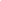 12. Розподіл балів, які отримують студентиШкала оцінювання: національна та ECTSКритерії оцінювання знань, умінь і навичок студентів з навчальної дисципліни при підсумковому контролі: “відмінно” – студент демонструє повні і глибокі знання навчального матеріалу, достовірний рівень розвитку умінь та навичок, правильне й обґрунтоване формулювання практичних висновків, уміння приймати необхідні рішення в нестандартних ситуаціях, вільне володіння науковими термінами, аналізує причинно-наслідкові зв’язки; “добре” – студент демонструє повні знання навчального матеріалу, але допускає незначні пропуски фактичного матеріалу, вміє застосувати його щодо конкретно поставлених завдань, у деяких випадках нечітко формулює загалом правильні відповіді, допускає окремі несуттєві помилки та неточності; “задовільно” – студент володіє більшою частиною фактичного матеріалу, але викладає його не досить послідовно і логічно, допускає істотні пропуски у відповіді, не завжди вміє інтегровано застосувати набуті знання для аналізу конкретних ситуацій, нечітко, а інколи й невірно формулює основні теоретичні положення та причинно-наслідкові зв’язки; “незадовільно” – студент не володіє достатнім рівнем необхідних знаннь, умінь, навичок, науковими термінами.13. Методичне забезпеченняопорні конспекти лекцій; методичні матеріали до семінарських занять; текстові та електронні варіанти тестів для поточного контролю знань. 14. Рекомендована літератураБазова література:Анцупов А.Я., Шипилов А.И. Конфликтология: Учебник для вузов. – М.: ЮНИТИ, 2009. Анцупов А. Я., Баклановский С. В. Конфликтология в схемах и комментариях: Учебное пособие. – СПб.: Питер, 2009. — 304 с.Атоян А.Д. Конфликтология: Конспект лекцій. – М.: Приор-издат, 2010. –64с.Вітюк Н.Р. Психологія конфлікту: навчально-методичний посібник для проведення семінарських занять у вищих навчальних закладах. – Івано-Франківськ: Симфонія форте, 2008. – 176 с.Волков Б.С., Волкова Н.В. Конфликтология: Учебное пособие для студентов учебных заведений. - М.: Академический проект, Трикста, 2005. Гірник А., Бобро А. Конфлікти: структура, ескалація, залагодження. – К.: Вид-во Соломії Павличко “Основи”, 2003.Гришина Н.В. Психология конфликта. – СПб.: Питер, 2009. – 538 с.Дмитриев А.В. Конфликтология. – М.: Гардарики, 2011.Долинська Л.В., Матяш-Заяц Л.П. Психологія конфлікту. Навчальний посібник. — К.: Каравела, 2011. — 304 с.Дуткевич Т.В. Конфліктологія з основами управління: Навчальний посібник. - К.: Центр навчальної літератури, 2005. Егидес А.П. Психология конфликта. Учебное пособие. – М.:МФПА, 2011. - 320 с.Емельянов С.М. Практикум по конфликтологии. – СПб.: Питер, 2010. Козырев Г.И. Конфликтология. – М.: ИД«ФОРУМ», ИНФРА-М, 2008. –432с.Конфліктологія: [Підручник для студентів вищ. навч. юрид. спец.] / За ред. Л.М.Герасіної та М.І.Панова. – Харків: Право, 2002.Ложкин Г.В., Повякель Н.И. Практическая психология конфликта: Учеб. пособие. – К.: МАУП, 2000. Пірен М.І. Конфліктологія: Підручник. – К.: МАУП, 2003. – 360 с.Примуш М.В. Конфліктологія. Навчальний посібник. - К.: ВД "Професіонал", 2006. - 288 с.Психологія вирішення конфліктів: Навч. посібник для студентів вищих навч. закладів / В.О.Джелалі. - Х. -К., 2006. - 320 с.Психология конфликта. Хрестоматия / Сост. Н.В.Гришина. – СПб., 2001. – 448 с.Прикладная конфликтология / Под ред. К.В.Сельченок. – Минск: Харвест, М.: АСТ, 2001.Русинка І.І. Конфліктологія. Психотехнології запобігання і управління конфліктами. Навчальний посібник. - К., 2007. Cкібіцька Л.І. Конфліктоогія: Навч. посібник. – К.: Кондор, 2009. – 384 с.Цыбульская М.В. Конфликтология. – М.:МЭСИ, 2007Допоміжна література:Вітюк Н.Р. Гендерні особливості поведінки учасників конфліктних ситуацій // Збірник наукових праць: філософія, соціологія, психологія. – Івано-Франківськ, 2008. – Вип. 13. – Ч. 1. – С.73-83.  Грановская Р.М. Конфликт и творчество в зеркале психологии. – СПб.: Речь, 2010. – 416 с.Донченко Е.А., Титаренко Т.М. Личность: конфликт, гармония. – К.: Политиздат Украины, 1987. – 157 с. Дроздов О. Феномен третирування в школі: шляхи вирішення проблеми // Соціальна психологія. – 2007. – № 6. – С.124-132.Кляпець О. Феномен емоційного вигоряння в сім’ї // Соціальна психологія. – 2006. – № 4. – С.168-176.Крам Т.Ф. Управление энергией конфликта. – М.:АСТ,Рефл-бук, 2001.-288с.Ланцова С. Политическая конфликтология. – СПб.: Питер, 2008. – 319 с.Лоренц К.   Агрессия (так называемое "зло"): - М.: Издательская группа "Прогресс", "Универс", 1994. - 272 с. Малкина-Пых И. Г. Экстремальные ситуации. – М.: Изд-во Эксмо, 2005. – 960 с.Психологический словарь / Под общ. Ред. Ю.М.Неймера. – Ростов-на-Дону: Феникс, 2003. – 640 с.Психология. Словарь / Под общ. ред. А.В.Петровского, М.Г.Ярошевского. –  М.: Политиздат, 1990. – 494 с.Психологія суїциду: Навчальний посібник / За ред. В.П.Москальця. – К.: Академвидав, 2004.Рузов В.  Семейная конфликтология. Совместимость мужчины и женщины. – М.: АРДИС, 2008.Савчин М.В. Соціальна педагогічна психологія: Навч. посібник. – Дрогобич: Відродження, 1998.Скотт Д.Г. Конфликты. Пути их преодоления. – К.: Внешторгиздат, 1991. Чмут Т.К., Чайка Г.Л. Етика ділового спілкування.: Навч.посіб. – К.: Вікар,2002. 15. Інформаційні ресурсиБесемер Х. Медиация. Посредничество в конфліктах // http://www.myword.ruБуртовая Е. В. (сост.). Конфликтология: Учебное пособие. 2002. http://www.i-u.ru/biblio/archive/unknown_konflictions/56.aspx.Гірник А.М. Основи конфліктології // http://pidruchniki.ws/psihologiya/Долинська Л.В. Психологія конфлікту // http://pidruchniki.ws/psihologiyaЖаворонкова Г.В. Управління конфліктами // http://pidruchniki.ws/psihologiyaИзард К.Э. Психология эмоций // http://www.myword.ruЛеонов Н.И. Хрестоматія по конфликтологии // http://www. koob.ruМещеряков Б.Г., Зинченко В.П.Большой психологический словар // http://www. koob.ruОрлянський B.C. Конфліктологія // http://pidruchniki.ws/psihologiya Прибутько П.С. Конфліктологія // http://pidruchniki.ws/15840720/psihologiya/konfliktologiya_-_pributko_psХасан Б.И. Конструктивная психология конфликта // http://www.koob.ruЯхно Т.П. Конфліктологія та теорія переговорів //  http://pidruchniki.ws/19440608/psihologiya/konfliktologiya_ta_teoriya_peregovoriv_-_yahno_tp.Найменування показників Галузь знань, напрям підготовки, освітньо-кваліфікаційний рівеньГалузь знань, напрям підготовки, освітньо-кваліфікаційний рівеньХарактеристика навчальної дисципліниХарактеристика навчальної дисципліниНайменування показників Галузь знань, напрям підготовки, освітньо-кваліфікаційний рівеньГалузь знань, напрям підготовки, освітньо-кваліфікаційний рівеньденна форма навчаннязаочна форма навчанняКількість кредитів  – 3Галузі знань 05 Соціально-поведінкові наукиНормативнаНормативнаНормативнаКількість кредитів  – 3спеціальності_053 ПсихологіяНормативнаНормативнаНормативнаМодулів – 1Спеціальність (професійнеспрямування):Спеціальність (професійнеспрямування):Рік підготовки:Рік підготовки:Змістових модулів – 2Спеціальність (професійнеспрямування):Спеціальність (професійнеспрямування):4-й4-йІндивідуальне науково-дослідне завдання – курсова робота (назва)Спеціальність (професійнеспрямування):Спеціальність (професійнеспрямування):СеместрСеместрЗагальна кількість годин - 90Спеціальність (професійнеспрямування):Спеціальність (професійнеспрямування):7-й7-йЗагальна кількість годин - 90Спеціальність (професійнеспрямування):Спеціальність (професійнеспрямування):ЛекціїЛекціїТижневих годин для денної форми навчання:аудиторних – 4самостійної роботи студента – 6Освітньо-кваліфікаційний рівень:бакалаврОсвітньо-кваліфікаційний рівень:бакалавр12 год.6 год.Тижневих годин для денної форми навчання:аудиторних – 4самостійної роботи студента – 6Освітньо-кваліфікаційний рівень:бакалаврОсвітньо-кваліфікаційний рівень:бакалаврПрактичні, семінарськіПрактичні, семінарськіТижневих годин для денної форми навчання:аудиторних – 4самостійної роботи студента – 6Освітньо-кваліфікаційний рівень:бакалаврОсвітньо-кваліфікаційний рівень:бакалавр18 год.2 год.Тижневих годин для денної форми навчання:аудиторних – 4самостійної роботи студента – 6Освітньо-кваліфікаційний рівень:бакалаврОсвітньо-кваліфікаційний рівень:бакалаврЛабораторніЛабораторніТижневих годин для денної форми навчання:аудиторних – 4самостійної роботи студента – 6Освітньо-кваліфікаційний рівень:бакалаврОсвітньо-кваліфікаційний рівень:бакалавр4 год.__ год.Тижневих годин для денної форми навчання:аудиторних – 4самостійної роботи студента – 6Освітньо-кваліфікаційний рівень:бакалаврОсвітньо-кваліфікаційний рівень:бакалаврСамостійна роботаСамостійна роботаТижневих годин для денної форми навчання:аудиторних – 4самостійної роботи студента – 6Освітньо-кваліфікаційний рівень:бакалаврОсвітньо-кваліфікаційний рівень:бакалавр60 год.82 год.Тижневих годин для денної форми навчання:аудиторних – 4самостійної роботи студента – 6Освітньо-кваліфікаційний рівень:бакалаврОсвітньо-кваліфікаційний рівень:бакалаврІндивідуальні завдання: __ год.Індивідуальні завдання: __ год.Тижневих годин для денної форми навчання:аудиторних – 4самостійної роботи студента – 6Освітньо-кваліфікаційний рівень:бакалаврОсвітньо-кваліфікаційний рівень:бакалаврВид контролю: екзаменВид контролю: екзаменНазви змістових модулів і темКількість годинКількість годинКількість годинКількість годинКількість годинКількість годинКількість годинКількість годинКількість годинКількість годинКількість годинКількість годинКількість годинКількість годинКількість годинКількість годинКількість годинКількість годинКількість годинКількість годинКількість годинКількість годинКількість годинКількість годинНазви змістових модулів і темденна формаденна формаденна формаденна формаденна формаденна формаденна формаденна формаденна формаденна формаденна формаденна формазаочна формазаочна формазаочна формазаочна формазаочна формазаочна формазаочна формазаочна формазаочна формазаочна формазаочна формазаочна формаНазви змістових модулів і темусього усього у тому числіу тому числіу тому числіу тому числіу тому числіу тому числіу тому числіу тому числіу тому числіу тому числіусього усього у тому числіу тому числіу тому числіу тому числіу тому числіу тому числіу тому числіу тому числіу тому числіу тому числіНазви змістових модулів і темусього усього лпппплаблабіндіндс.р.с.р.ллпплаблабіндіндс.р.12234444556677889910101111121213Модуль 1Модуль 1Модуль 1Модуль 1Модуль 1Модуль 1Модуль 1Модуль 1Модуль 1Модуль 1Модуль 1Модуль 1Модуль 1Модуль 1Модуль 1Модуль 1Модуль 1Модуль 1Модуль 1Модуль 1Модуль 1Модуль 1Модуль 1Модуль 1Модуль 1Змістовий модуль 1. Феноменологія конфліктуЗмістовий модуль 1. Феноменологія конфліктуЗмістовий модуль 1. Феноменологія конфліктуЗмістовий модуль 1. Феноменологія конфліктуЗмістовий модуль 1. Феноменологія конфліктуЗмістовий модуль 1. Феноменологія конфліктуЗмістовий модуль 1. Феноменологія конфліктуЗмістовий модуль 1. Феноменологія конфліктуЗмістовий модуль 1. Феноменологія конфліктуЗмістовий модуль 1. Феноменологія конфліктуЗмістовий модуль 1. Феноменологія конфліктуЗмістовий модуль 1. Феноменологія конфліктуЗмістовий модуль 1. Феноменологія конфліктуЗмістовий модуль 1. Феноменологія конфліктуЗмістовий модуль 1. Феноменологія конфліктуЗмістовий модуль 1. Феноменологія конфліктуЗмістовий модуль 1. Феноменологія конфліктуЗмістовий модуль 1. Феноменологія конфліктуЗмістовий модуль 1. Феноменологія конфліктуЗмістовий модуль 1. Феноменологія конфліктуЗмістовий модуль 1. Феноменологія конфліктуЗмістовий модуль 1. Феноменологія конфліктуЗмістовий модуль 1. Феноменологія конфліктуЗмістовий модуль 1. Феноменологія конфліктуЗмістовий модуль 1. Феноменологія конфліктуТема 1.  Конфлікт як соціально-психологічний феномен102222266882266Тема 2. Міжособистісні конфлікти1422244881212221010Тема 3. Внутрішньоособистісні конфлікти12222228810102288Тема 4. Конфлікти в групах12222228 8 12121212Разом за змістовим модулем 148888 10 103030424244223636Змістовий модуль 2. Управління конфліктами у різних сферах людської взаємодіїЗмістовий модуль 2. Управління конфліктами у різних сферах людської взаємодіїЗмістовий модуль 2. Управління конфліктами у різних сферах людської взаємодіїЗмістовий модуль 2. Управління конфліктами у різних сферах людської взаємодіїЗмістовий модуль 2. Управління конфліктами у різних сферах людської взаємодіїЗмістовий модуль 2. Управління конфліктами у різних сферах людської взаємодіїЗмістовий модуль 2. Управління конфліктами у різних сферах людської взаємодіїЗмістовий модуль 2. Управління конфліктами у різних сферах людської взаємодіїЗмістовий модуль 2. Управління конфліктами у різних сферах людської взаємодіїЗмістовий модуль 2. Управління конфліктами у різних сферах людської взаємодіїЗмістовий модуль 2. Управління конфліктами у різних сферах людської взаємодіїЗмістовий модуль 2. Управління конфліктами у різних сферах людської взаємодіїЗмістовий модуль 2. Управління конфліктами у різних сферах людської взаємодіїЗмістовий модуль 2. Управління конфліктами у різних сферах людської взаємодіїЗмістовий модуль 2. Управління конфліктами у різних сферах людської взаємодіїЗмістовий модуль 2. Управління конфліктами у різних сферах людської взаємодіїЗмістовий модуль 2. Управління конфліктами у різних сферах людської взаємодіїЗмістовий модуль 2. Управління конфліктами у різних сферах людської взаємодіїЗмістовий модуль 2. Управління конфліктами у різних сферах людської взаємодіїЗмістовий модуль 2. Управління конфліктами у різних сферах людської взаємодіїЗмістовий модуль 2. Управління конфліктами у різних сферах людської взаємодіїЗмістовий модуль 2. Управління конфліктами у різних сферах людської взаємодіїЗмістовий модуль 2. Управління конфліктами у різних сферах людської взаємодіїЗмістовий модуль 2. Управління конфліктами у різних сферах людської взаємодіїЗмістовий модуль 2. Управління конфліктами у різних сферах людської взаємодіїТема 5. Психологіч-ний контекст управ-ління конфліктами1022222661010228Тема 6. Конфлікти в сім’ях 122222288141414Тема 7. Конфлікти в організаціях 1022288121212 Тема 8. Конфлікти            в умовах навчальної діяльності1022288121212Разом за змістовим модулем 24244888303048482246Усього годин90121218181860609090662282Модуль 2Модуль 2Модуль 2Модуль 2Модуль 2Модуль 2Модуль 2Модуль 2Модуль 2Модуль 2Модуль 2Модуль 2Модуль 2Модуль 2Модуль 2Модуль 2Модуль 2Модуль 2Модуль 2Модуль 2Модуль 2Модуль 2Модуль 2Модуль 2Модуль 2ІНДЗ--------------Усього годин№з/пНазва темиКількістьгодинЗмістовий модуль 1. Феноменологія конфліктуЗмістовий модуль 1. Феноменологія конфліктуЗмістовий модуль 1. Феноменологія конфлікту1Конфлікт як соціально-психологічний феномен22-3Міжособистісні конфлікти24Внутрішньоособистісні конфлікти25Конфлікти в групах2Змістовий модуль 2. Управління конфліктами у різних сферах людської взаємодіїЗмістовий модуль 2. Управління конфліктами у різних сферах людської взаємодіїЗмістовий модуль 2. Управління конфліктами у різних сферах людської взаємодії6Психологічний контекст управління конфліктами27Конфлікти в сім’ях 28Конфлікти в організаціях 29 Конфлікти в умовах навчальної діяльності2№з/пНазва темиКількістьгодин1Внутрішньоособистісні конфлікти2№з/пНазва темиКількістьгодин12...№з/пНазва темиКількістьгодин№з/пНазва темиКількістьгодинЗмістовий модуль 1. Феноменологія конфліктуЗмістовий модуль 1. Феноменологія конфліктуЗмістовий модуль 1. Феноменологія конфлікту1Тема: Конфлікт як соціально-психологічний феноменКонспектування наукових праць:Василюк Ф.Е. Жизненный мир и кризис: типологический анализ критических ситуаций // Психология конфликта / Сост. Н.В.Гришина. – СПб., 2001. – C.277-298.Петровская Л.А. О понятийной схеме социально-психологического анали-за конфликта // Психология конфликта / Сост. Н.В.Гришина. – СПб., 2001. – C. 298-309.Аналіз конфліктів.Написання есе.62Тема: Міжособистісні конфліктиАналіз конфліктних ситуацій. Самоаналіз.Конспектування наукових праць:1. Козер Л.А. Реалистический и нереалистический конфликт // Психология конфликта  / Сост. Н.В.Гришина. – СПб.: Питер, 2001. – С.59-67. 2. Кричевский Р.Л., Дубовская Е.М. Межличностный конфликт // Психология конфликта / Сост. Н.В.Гришина. – СПб., 2001. – 448 с. – С.371-380.83Тема: Внутрішньоособистісні конфліктиКонспектування наукових праць:Левин К. Типы конфликтов // Психология конфликта / Сост. Н.В.Гришина. – СПб., 2001. – С. 113-118.Мерлин В.С. Психологические конфликты // Психология конфликта / Сост. Н.В.Гришина. – СПб., 2001. – С. 224-252.Савчинська Л.О. Діагностика психологічних комплексів сімейного походження // Обрії. - 1998. –№ 2. - С. 79-82.Аналіз конфліктних ситуацій.84Тема: Конфлікти в групахКонспектування наукових праць:Козер Л.А. Функции социального конфликта // Психология конфликта / Сост. Н.В.Гришина. – СПб.: Питер, 2001. – С.43-48. Кемпбелл Д. Релистическая теория межгруппового конфликта // Психология конфликта  / Сост. Н.В.Гришина. – СПб.: Питер, 2001. – С.410-415. Аналіз конфліктних ситуацій. Підготовка рефератів: “Міжнаціональний конфлікт”; “Міждержавний конфлікт”, «Міжконфесійні конфлікти в Україні».Підготовка до контрольної роботи.8 Змістовий модуль 2. Управління конфліктами у різних сферах людської взаємодіїЗмістовий модуль 2. Управління конфліктами у різних сферах людської взаємодіїЗмістовий модуль 2. Управління конфліктами у різних сферах людської взаємодії5Тема: Психологічний контекст управління конфліктамиКонспектування наукових праць:Корнелиус Х., Фэйр Ш. Конфликт // Прикладная конфликтология / Под ред. К.В.Сельченок. – Минск, М., 2001. – С. 63-119.2. Дайер  У. Приучать других обращаться  с вами так, как ви    хотите // Прикладная конфликтология / Под ред. К.В.Сельченок. – Минск, М., 2001. – С.327.3.Литвак М. Психологическое айкидо // Прикладная конфликтология / Под ред. К.В.Сельченок. – Минск, М., 2001. – С. 218-253.Підготовка рефератів: «Шляхи нейтралізації агресії», «Роль емоцій у конфлікті».66Тема: Конфлікти в сім’ях Конспектування наукових праць:1.Гридковець Л.М. Подолання подружніх конфліктів // Практична психологія та соціальна робота. – 1999. - № 8. – С. 37-38.2.Хорни К. Конфликты материнства // Психология конфликта / Сост. Н.В.Гришина. – СПб.: Питер, 2001. – С.105-112.3.Шинкаренко О.Д. Психологічні особливості жертв подружнього насильства. Основні напрямки психокорекційного втручання // Практична психологія та соціальна робота. – 2000. - № 3.–С.25-28.Аналіз конфліктних ситуацій.87Тема: Конфлікти в організаціях Конспектування наукових праць:Лукін С.Ю. Використання стресогенних ситуацій у колективі для підвищення ефективності управління ним // Практична психологія та соціальна робота. – 2001. – №9. – С.53-55.Фишер Р., Юри У. Переговоры без поражения // Прикладная конфликтология / Под ред. К.В.Сельченок. – Минск: Харвест, М.: АСТ, 2001. – С.328-379.Аналіз конфліктних ситуацій. Підготовка рефератів 88Тема: Конфлікти в умовах навчальної діяльностіКонспектування наукових праць:Матвійчук О.С. Як навчити школярів розв’язувати конфлікти // Практична психологія та соціальна робота. – 1999. – № 8-9. Гришина Н.В. Психология конфликта. – СПб.: Питер, 2009. – С.420-439.Аналіз конфліктних ситуацій.8Разом60№з/пНазва темиКількістьгодинЗмістовий модуль 1. Феноменологія конфліктуЗмістовий модуль 1. Феноменологія конфліктуЗмістовий модуль 1. Феноменологія конфлікту1Тема: Конфлікт як соціально-психологічний феноменКонспектування наукових праць:Василюк Ф.Е. Жизненный мир и кризис: типологический анализ крити-ческих ситуаций // Психология конфликта / Сост. Н.В.Гришина. – СПб., 2001. – C.277-298.Петровская Л.А. О понятийной схеме социально-психологического аннализа конфликта // Психология конфликта / Сост. Н.В.Гришина. – СПб., 2001. – C. 298-309.Пов’якель Н.І. Психологічні детермінанти ефективності конфліктологічної експертизи як технологічної складової професійної регуляції конфліктів // Збірник наукових праць: філософія, соціологія, психологія. - Івано-Франківськ: Плай, 2001. – Вип.6. – Ч. 2. – С. 3-15.Самостійне опрацювання питань: Структура конфлікту. Стратегії поведінки учасників конфлікту.62Тема: Міжособистісні конфліктиКонспектування наукових праць:1. Козер Л.А. Реалистический и нереалистический конфликт // Психология конфликта  / Сост. Н.В.Гришина. – СПб.: Питер, 2001. – С.59-67. 2. Кричевский Р.Л., Дубовская Е.М. Межличностный конфликт // Психоло-гия конфликта / Сост. Н.В.Гришина. – СПб., 2001. – 448 с. – С.371-380.Самостійне опрацювання питань: Типи конфліктних особистостей. Конфліктостійкість особистості.Аналіз конфліктних ситуацій.103Тема: Внутрішньоособистісні конфліктиКонспектування наукових праць:Левин К. Типы конфликтов // Психология конфликта / Сост. Н.В.Гришина. – СПб., 2001. – С. 113-118.Мерлин В.С. Психологические конфликты // Психология конфликта / Сост. Н.В.Гришина. – СПб., 2001. – С. 224-252.Савчинська Л.О. Діагностика психологічних комплексів сімейного походження // Обрії. - 1998. –№ 2. - С. 79-82.Аналіз конфліктних ситуацій.Самостійне опрацювання матеріалу: Поняття «внутрішньоособис-тісний конфлікт», особливості інтраперсональних конфліктів, їх види. Аналіз провідних психологічних концепцій у дослідженні внутрішньо-особистісних конфліктів. Психологічні умови попередження та вирішення внутрішньоособистісних конфліктів. 84Тема: Конфлікти в групахКонспектування наукових праць:Козер Л.А. Функции социального конфликта // Психология конфликта / Сост. Н.В.Гришина. – СПб.: Питер, 2001. – С.43-48. Кемпбелл Д. Релистическая теория межгруппового конфликта // Психология конфликта  / Сост. Н.В.Гришина. – СПб.: Питер, 2001. – С.410-415. Самостійне опрацювання питань теми: Причини конфліктності внутрішньо-групових стосунків. Функції конфліктів у групах. Міжособистісно-групові конфлікти: психологічна характеристика, причини виникнення, особливості розв’язання.Міжгрупові конфлікти, умови їх виникнення, основні функції. Механізми розвитку міжгрупових конфліктів. Класифікація міжгрупових конфліктів. Особливості врегулювання і розв’язання міжгрупових конфліктів. 12Змістовий модуль 2. Управління конфліктами у різних сферах людської взаємодіїЗмістовий модуль 2. Управління конфліктами у різних сферах людської взаємодіїЗмістовий модуль 2. Управління конфліктами у різних сферах людської взаємодії5Тема: Психологічний контекст управління конфліктамиКонспектування наукових праць:Корнелиус Х., Фэйр Ш. Конфликт // Прикладная конфликтология / Под ред. К.В.Сельченок. – Минск, М., 2001. – С. 63-119.Литвак М. Психологическое айкидо // Прикладная конфликтология / Под ред. К.В.Сельченок. – Минск, М., 2001. – С. 218-253.Дайер  У. Приучать других обращаться  с вами так, как ви    хотите // Прикладная конфликтология / Под ред. К.В.Сельченок. – Минск, М., 2001. – С.327.Самостійне опрацювання питань: Особливості конструктивного спілкування в конфліктних ситуаціях. Напрями профілактики та попередження конфліктів. Умови стимулювання конфлікту.86Тема: Конфлікти в сім’ях Конспектування наукових праць:Гридковець Л.М. Подолання подружніх конфліктів // Практична психологія та соціальна робота. – 1999. - № 8. – С. 37-38.Хорни К. Конфликты материнства // Психология конфликта / Сост. Н.В.Гришина. – СПб.: Питер, 2001. – С.105-112.Шинкаренко О.Д. Психологічні особливості жертв подружнього насильства. Основні напрямки психокорекційного втручання // Практична психологія та соціальна робота. – 2000. - № 3.–С.25-28.Аналіз конфліктних ситуацій.Самостійне опрацювання питань: Психологічна характеристика подружніх конфліктів. Кризи в подружніх стосунках. Особливості попередження і розв’язання подружніх конфліктів.147Тема: Конфлікти в організаціях Конспектування наукових праць:Вітюк Н.Р. Психологія конфлікту: навчально-методичний посібник для проведення семінарських занять у вищих навчальних закладах. – Івано-Франківськ: Симфонія форте, 2008. – С.101-110.Фишер Р., Юри У. Переговоры без поражения // Прикладная конфликтология / Под ред. К.В.Сельченок. – Минск: Харвест, М.: АСТ, 2001. – С.328-379.Самостійне опрацювання питань: Види та форми трудових конфліктів. Об’єктивні і суб’єктивні причини їх виникнення. Управлінські конфлікти як особливий вид конфліктів в організаціях.Психологічні умови та способи профілактики та попередження конфліктів в організаціях. 128 Тема: Конфлікти в умовах навчальної діяльностіСамостійне опрацювання питань: Причини виникнення конфліктів між учнями. Функції учнівських конфліктів. Шляхи профілактики, попередження та розв’язання учнівських конфліктів. Роль вчителя у врегулюванні конфліктів між учнями. Конспектування наукових праць:Матвійчук О.С. Як навчити школярів розв’язувати конфлікти // Практична психологія та соціальна робота. – 1999. – № 8-9. Гришина Н.В. Психология конфликта. – СПб.: Питер, 2009. – С.420-439.Вітюк Н.Р. Психологія конфлікту: навчально-методичний посібник для проведення семінарських занять у вищих навчальних закладах. – Івано-Франківськ: Симфонія форте, 2008. – С.11-125.Аналіз конфліктних ситуацій.12Разом82Модуль 1Модуль 1Модуль 1Модуль 1Модуль 1Модуль 1Модуль 1Модуль 1Модуль 1Модуль 1Модуль 2Екза-менСумаНавчальна (аудиторна) роботаНавчальна (аудиторна) роботаНавчальна (аудиторна) роботаНавчальна (аудиторна) роботаНавчальна (аудиторна) роботаНавчальна (аудиторна) роботаНавчальна (аудиторна) роботаНавчальна (аудиторна) роботаНавчальна (аудиторна) роботаНавчальна (аудиторна) роботаМодуль 2Екза-менСумаЗмістовий модуль 1Змістовий модуль 1Змістовий модуль 1Змістовий модуль 1Змістовий модуль 1Змістовий модуль 2Змістовий модуль 2Змістовий модуль 2Змістовий модуль 2Змістовий модуль 2ІНДЗ (рефе-рат)Екза-менСумаТ1Т2Т3Т4сумаТ5Т6Т7Т8сумаІНДЗ (рефе-рат)Екза-менСумаУсне опитування -5Тести – 20Усне опитування -5Тести – 20Усне опитування -5Тести – 20Усне опитування -5Тести – 2025Робота на парах (усне опитування) – 10,Тести – 10,Реферат – 5  Робота на парах (усне опитування) – 10,Тести – 10,Реферат – 5  Робота на парах (усне опитування) – 10,Тести – 10,Реферат – 5  Робота на парах (усне опитування) – 10,Тести – 10,Реферат – 5  2550100Сума балів за всі види навчальної діяльностіОцінка ECTSОцінка за національною шкалоюОцінка за національною шкалоюСума балів за всі види навчальної діяльностіОцінка ECTSдля екзамену, курсового проекту (роботи), практикидля заліку90 – 100Авідмінно  зараховано80 – 89Вдобре зараховано70 – 79Сдобре зараховано60 – 69Dзадовільно зараховано50 – 59Е задовільно зараховано26 – 49FXнезадовільно з можливістю повторного складанняне зараховано з можливістю повторного складання0-25Fнезадовільно з обов’язковим повторним вивченням дисциплінине зараховано з обов’язковим повторним вивченням дисципліни